Сумська міська радаВиконавчий комітетРІШЕННЯЗ метою покращення якості та безпеки надання послуг, підтримання в належному технічному стані автотранспортного парку та розглянувши звернення виконавця послуг з перевезення пасажирів ПП «Согор» щодо підвищення тарифу на послуги з перевезення пасажирів на автобусних маршрутах загального користування, що працюють в режимі маршрутного таксі № 20 «Аеропорт – Ковпака», № 60 «В.Піщане – Аеропорт», № 4 «Аеропорт – Хіммістечко», № 12 «Тімірязівка – Тімірязівка», № 22 «Веретенівка – Хіммістечко», № 5 «Роменська – Хіммістечко» та «Універмаг «Київ» – Кладовище в районі 40-ї підстанції», відповідно до наказу Міністерства транспорту та зв’язку України від 17.11.2009 року № 1175 «Про затвердження Методики розрахунку тарифів на послуги пасажирського автомобільного транспорту», Закону України «Про автомобільний транспорт», керуючись підпунктом 2 пункту «а» статті 28, частиною першою статті 52 Закону України «Про місцеве самоврядування в Україні», виконавчий комітет Сумської міської ради ВИРІШИВ:Встановити тарифи на послуги з перевезення пасажирів на автобусних маршрутах загального користування, що працюють у режимі маршрутного таксі № 20 «Аеропорт – Ковпака», № 60 «В.Піщане – Аеропорт», № 4 «Аеропорт – Хіммістечко», № 12 «Тімірязівка – Тімірязівка», № 22 «Веретенівка – Хіммістечко», № 5 «Роменська – Хіммістечко» та «Універмаг «Київ» – Кладовище в районі 40-ї підстанції» у розмірі 4 грн. 60 коп.Рішення виконавчого комітету від 15.09.2015 № 480 «Про тарифи на послуги з перевезення пасажирів на автобусних маршрутах загального користування, що працюють в режимі маршрутного таксі ПП «Согор» вважати таким, що втратило чинність     	3. Рішення набуває чинності з моменту оприлюднення.ПП «Согор», тел. (066) 179 60 10Розіслати: Журбі О.І., Яковенку С.В.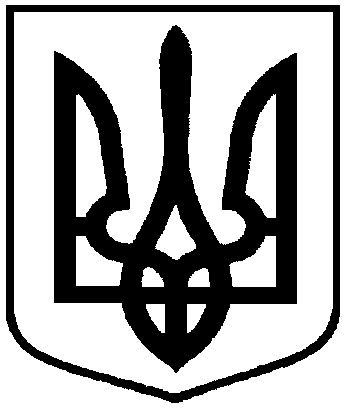  від                              2017   № Про тарифи на послуги з перевезення пасажирів на автобусних маршрутах загального користування, що працюють в режимі маршрутного таксі ПП «Согор»Міський голова О.М. Лисенко